ПРАВИТЕЛЬСТВО КИРОВСКОЙ ОБЛАСТИРАСПОРЯЖЕНИЕот 6 сентября 2022 г. N 219ОБ УТВЕРЖДЕНИИ ПЕРЕЧНЯ МУНИЦИПАЛЬНЫХ ОБРАЗОВАНИЙ КИРОВСКОЙОБЛАСТИ, ПРОШЕДШИХ В 2022 ГОДУ ОТБОР МУНИЦИПАЛЬНЫХОБРАЗОВАНИЙ КИРОВСКОЙ ОБЛАСТИ НА ПРАВО ПОЛУЧЕНИЯ ГРАНТАНА РЕАЛИЗАЦИЮ ПРОЕКТА ИНИЦИАТИВНОГО БЮДЖЕТИРОВАНИЯ"НАРОДНЫЙ БЮДЖЕТ"В соответствии с постановлением Правительства Кировской области от 23.06.2022 N 312-П "О реализации проекта инициативного бюджетирования "Народный бюджет" в муниципальных образованиях Кировской области" и решением комиссии по проведению отбора муниципальных образований Кировской области на право получения гранта на реализацию проекта инициативного бюджетирования "Народный бюджет" (протокол от 18.08.2022) утвердить перечень муниципальных образований Кировской области, прошедших в 2022 году отбор муниципальных образований Кировской области на право получения гранта на реализацию проекта инициативного бюджетирования "Народный бюджет", согласно приложению.Председатель ПравительстваКировской областиА.А.ЧУРИНПриложениеУтвержденраспоряжениемПравительства Кировской областиот 6 сентября 2022 г. N 219ПЕРЕЧЕНЬМУНИЦИПАЛЬНЫХ ОБРАЗОВАНИЙ КИРОВСКОЙ ОБЛАСТИ, ПРОШЕДШИХВ 2022 ГОДУ ОТБОР МУНИЦИПАЛЬНЫХ ОБРАЗОВАНИЙ КИРОВСКОЙОБЛАСТИ НА ПРАВО ПОЛУЧЕНИЯ ГРАНТА НА РЕАЛИЗАЦИЮ ПРОЕКТАИНИЦИАТИВНОГО БЮДЖЕТИРОВАНИЯ "НАРОДНЫЙ БЮДЖЕТ"1. Муниципальное образование Белохолуницкое городское поселение Белохолуницкого района Кировской области.2. Муниципальное образование Вахрушевское городское поселение Слободского района Кировской области.3. Муниципальное образование Даровское городское поселение Даровского района Кировской области.4. Муниципальное образование Куменское городское поселение Куменского района Кировской области.5. Муниципальное образование Лузский муниципальный округ Кировской области.6. Муниципальное образование Омутнинское городское поселение Омутнинского района Кировской области.7. Муниципальное образование Оричевское городское поселение Оричевского района Кировской области.8. Муниципальное образование Пижанский муниципальный округ Кировской области.9. Муниципальное образование Пинюгское городское поселение Подосиновского района Кировской области.10. Муниципальное образование Подосиновское городское поселение Подосиновского района Кировской области.11. Муниципальное образование Уржумское городское поселение Уржумского района Кировской области.12. Муниципальное образование Унинский муниципальный округ Кировской области.13. Муниципальное образование Фаленский муниципальный округ Кировской области.14. Муниципальное образование "Город Киров".15. Муниципальное образование "Город Кирово-Чепецк" Кировской области.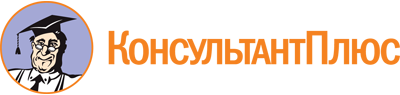 Распоряжение Правительства Кировской области от 06.09.2022 N 219
"Об утверждении перечня муниципальных образований Кировской области, прошедших в 2022 году отбор муниципальных образований Кировской области на право получения гранта на реализацию проекта инициативного бюджетирования "Народный бюджет"Документ предоставлен КонсультантПлюс

www.consultant.ru

Дата сохранения: 25.11.2022
 